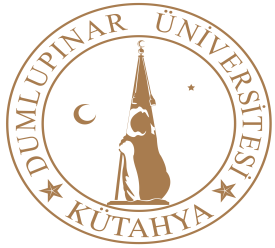   T.C.  DUMLUPINAR ÜNİVERSİTESİ  Tavşanlı Turizm İşletmeciliği ve Otelcilik Yüksekokulu Müdürlüğü  Turizm ve Otel İşletmeciliği Bölüm BaşkanlığınaYüksekokulunuzun……...……….………...........…….…….…………………..Bölümü …………………………………… no’lu öğrencisiyim. Aşağıda belirttiğim sebepten dolayı 201... – 201...  Güz  / Bahar Yarıyılı kaydımı yapamadım. Mazeretli kayıt hakkı hususunda; Gereğini bilgilerinize arz ederim.  … / … / 201… SEBEPLER:         Sistemden kaynaklanan problemler             Maddi imkânsızlıktan dolayı harç ücretini zamanında yatıramadım.         Diğer(Belirtiniz):……………………………………… …….………… Adres : 									         imza................................................................ 			                         Adı SOYADI	................................................................Öğrenci No: T.C. Kimlik No:Cep Telefon Numarası:05